CACP/CSOC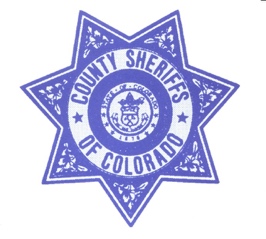 Professional StandardsAGENCY APPLICATIONThe General Information Questionnaire is designed to provide the body of information about your department for staff use and the inspectors that conduct the assessment of your department.  The data produced will also be utilized to provide a general profile of law enforcement in Colorado for planning and problem solving purposes.Agreement:	With this application we agree to comply with the Professional Standards adopted by CACP-CSOC.  The inspection will be conducted by professional law enforcement personnel and we agree to them having access to our department for this purpose. The commitment our department must make in working with the CACP-CSOC toward inspection is understood and accepted. We understand we are responsible for all per diem expenses of each assessor. We understand our application fee must accompany this application.CACP/CSOCProfessional StandardsAGENCYGENERAL INFORMATION QUESTIONNAIREFUNCTIONAL PROFILEPlease indicate, by checking the appropriate box, whether or not your department performs any of the following functions or activities in carrying out its responsibilities.Department Name:Phone Number:Phone Number:Street Address:County:Zip:Department Chief Executive Officer:Title:Project Coordinator or Manager:Title:# Sworn Officers:# Non-Sworn Personnel:# Non-Sworn Personnel:# Non-Sworn Personnel:# Reserve Officers:# Reserve Officers:# Reserve Officers:Total Personnel:Annual Budget:Annual Budget:Square Miles Served:Square Miles Served:Square Miles Served:Square Miles Served:Population of City:Population of City:Seasonal Population increase to:Seasonal Population increase to:Seasonal Population increase to:Seasonal Population increase to:When:When:Accredited by CALEA (The Commission on Accreditation for Law Enforcement Agencies?Yes Date:No Current CACP – CSOC Accreditation?Yes Date:No This is a CALEA recognition application?Yes Date:No Fee Amount  - Circle One1 – 9 Employees                                    $200Signature(Date)10 – 19 Employees                                $25020 – 49 Employees                                $450(Typed Name and Title)(Typed Name and Title)(Typed Name and Title)50 – 74 Employees                                $55075+ Employees                                     $650CALEA Recognition                            $200(Email)(Email)(Email)(Phone Number(s)(Phone Number(s)(Phone Number(s)OFFICIAL USE ONLYOFFICIAL USE ONLYOFFICIAL USE ONLYFeeDate ReceivedAcknowledgement DatePLEASE MARK[YES][NO][OTHER]1.Has your department entered into a contractual agreement to provide law enforcement services to another jurisdiction through an IGA or MOU? (If yes, provide copy of agreement.)2.Has your department entered into a contractual agreement to receive law enforcement services from another jurisdiction through an IGA or MOU?  (If yes, provide copy of agreement.)3.Is there a collective bargaining agreement in effect? (If yes, provide copy of agreement.)4.Does your department recruit its own entry-level personnel?5.Does your department:[YES][NO][OTHER]Have a Traffic Unit or component? Employ non-sworn traffic direction and control personnel?Employ non-sworn traffic accident investigation Personnel? School Resource Officer program? Emergency response units (i.e. SWAT/ERT)Employ adult school crossing guards?Enforce Municipal Codes for dogs, weeds, junk vehicles, trash etc.?6.Does your department have a "holding facility" (i.e. a facility holding prisoners for 48 hours or less)?7.Does your department provide security for courtrooms?AGENCY PROFILEAGENCY PROFILEAGENCY PROFILEAGENCY PROFILEAGENCY PROFILEAGENCY PROFILE8.8.Annual ReportAnnual ReportAnnual ReportAnnual Report[YES][YES][YES][NO]Does your department publish an annual report?  Does your department publish an annual report?  Does your department publish an annual report?  Does your department publish an annual report?  Is it available via agency website?Is it available via agency website?Is it available via agency website?Is it available via agency website?9-1.9-1.Uniformed Patrol Operations Uniformed Patrol Operations Uniformed Patrol Operations Uniformed Patrol Operations Please provide the following information:Please provide the following information:Please provide the following information:        % of total personnel assigned to patrol.        % of total personnel assigned to patrol.        % of total personnel assigned to patrol.        % of total personnel assigned to patrol.        % of total personnel assigned to patrol.        % of total personnel assigned to patrol.Types of Patrol:Types of Patrol:Types of Patrol:Types of Patrol:[YES][YES][YES][NO]a.	All 1 officer carsa.	All 1 officer carsa.	All 1 officer carsa.	All 1 officer carsb.	All 2 officer carsb.	All 2 officer carsb.	All 2 officer carsb.	All 2 officer carsc.	Combination of 1 and 2 officer carsc.	Combination of 1 and 2 officer carsc.	Combination of 1 and 2 officer carsc.	Combination of 1 and 2 officer carsd.	Foot Patrold.	Foot Patrold.	Foot Patrold.	Foot Patrole.	K-9 Unitse.	K-9 Unitse.	K-9 Unitse.	K-9 Unitsf.	Equestrian Unitsf.	Equestrian Unitsf.	Equestrian Unitsf.	Equestrian Unitsg.	Motorcycle Patrolg.	Motorcycle Patrolg.	Motorcycle Patrolg.	Motorcycle Patrolh.	Directed Patrolh.	Directed Patrolh.	Directed Patrolh.	Directed Patroli.	Bicycle Patroli.	Bicycle Patroli.	Bicycle Patroli.	Bicycle Patrolj. 	Otherj. 	Otherj. 	Otherj. 	OtherComments: Comments: Comments: Comments: Comments: Comments: Comments: Comments: Comments: 9-2.9-2.Describe how the Patrol Function is staffed by schedules and number of personnel.Describe how the Patrol Function is staffed by schedules and number of personnel.Describe how the Patrol Function is staffed by schedules and number of personnel.Describe how the Patrol Function is staffed by schedules and number of personnel.Describe how the Patrol Function is staffed by schedules and number of personnel.Describe how the Patrol Function is staffed by schedules and number of personnel.Describe how the Patrol Function is staffed by schedules and number of personnel.Describe how the Patrol Function is staffed by schedules and number of personnel.Describe how the Patrol Function is staffed by schedules and number of personnel.9-3.9-3.Patrol "Systems"Patrol "Systems"Patrol "Systems"Patrol "Systems"Patrol "Systems"Patrol "Systems"Patrol "Systems"Patrol "Systems"Patrol "Systems"Briefly describe the "Systems" used to determine:  (1) Patrol manpower needs, and (2) Patrol beat boundaries.Briefly describe the "Systems" used to determine:  (1) Patrol manpower needs, and (2) Patrol beat boundaries.Briefly describe the "Systems" used to determine:  (1) Patrol manpower needs, and (2) Patrol beat boundaries.Briefly describe the "Systems" used to determine:  (1) Patrol manpower needs, and (2) Patrol beat boundaries.Briefly describe the "Systems" used to determine:  (1) Patrol manpower needs, and (2) Patrol beat boundaries.Briefly describe the "Systems" used to determine:  (1) Patrol manpower needs, and (2) Patrol beat boundaries.Briefly describe the "Systems" used to determine:  (1) Patrol manpower needs, and (2) Patrol beat boundaries.Briefly describe the "Systems" used to determine:  (1) Patrol manpower needs, and (2) Patrol beat boundaries.Briefly describe the "Systems" used to determine:  (1) Patrol manpower needs, and (2) Patrol beat boundaries.10-1.10-1.Investigative OperationsInvestigative OperationsInvestigative OperationsInvestigative OperationsInvestigative OperationsInvestigative OperationsInvestigative OperationsInvestigative OperationsInvestigative OperationsIf the department has an investigative unit, please provide the following information:If the department has an investigative unit, please provide the following information:If the department has an investigative unit, please provide the following information:If the department has an investigative unit, please provide the following information:If the department has an investigative unit, please provide the following information:If the department has an investigative unit, please provide the following information:[YES][YES][NO]Do you have an Investigations Unit?Do you have an Investigations Unit?Do you have an Investigations Unit?Do you have an Investigations Unit?Do you have an Investigations Unit?Do you have an Investigations Unit?If yes,      % of total personnel assigned.If yes,      % of total personnel assigned.If yes,      % of total personnel assigned.If yes,      % of total personnel assigned.If yes,      % of total personnel assigned.If yes,      % of total personnel assigned.Does your agency support a staff member to a regional or county wide drug task force?Does your agency support a staff member to a regional or county wide drug task force?Does your agency support a staff member to a regional or county wide drug task force?Does your agency support a staff member to a regional or county wide drug task force?Does your agency support a staff member to a regional or county wide drug task force?Does your agency support a staff member to a regional or county wide drug task force?Does the department routinely use uniformed officers to conduct follow-up investigations? Does the department routinely use uniformed officers to conduct follow-up investigations? Does the department routinely use uniformed officers to conduct follow-up investigations? Does the department routinely use uniformed officers to conduct follow-up investigations? Does the department routinely use uniformed officers to conduct follow-up investigations? Does the department routinely use uniformed officers to conduct follow-up investigations? Does agency have a separate juvenile crimes investigations division?Does agency have a separate juvenile crimes investigations division?Does agency have a separate juvenile crimes investigations division?Does agency have a separate juvenile crimes investigations division?Does agency have a separate juvenile crimes investigations division?Does agency have a separate juvenile crimes investigations division?Does your agency have separate person(s) and property crimes investigation unit?Does your agency have separate person(s) and property crimes investigation unit?Does your agency have separate person(s) and property crimes investigation unit?Does your agency have separate person(s) and property crimes investigation unit?Does your agency have separate person(s) and property crimes investigation unit?Does your agency have separate person(s) and property crimes investigation unit?Does agency have a separate vice investigations unit?Does agency have a separate vice investigations unit?Does agency have a separate vice investigations unit?Does agency have a separate vice investigations unit?Does agency have a separate vice investigations unit?Does agency have a separate vice investigations unit?Does your agency have a separate forensic lab unit?Does your agency have a separate forensic lab unit?Does your agency have a separate forensic lab unit?Does your agency have a separate forensic lab unit?Does your agency have a separate forensic lab unit?Does your agency have a separate forensic lab unit?Does your agency have a separate intelligence unit?Does your agency have a separate intelligence unit?Does your agency have a separate intelligence unit?Does your agency have a separate intelligence unit?Does your agency have a separate intelligence unit?Does your agency have a separate intelligence unit?Does your agency have a separate unit dedicated to computer crimes?Does your agency have a separate unit dedicated to computer crimes?Does your agency have a separate unit dedicated to computer crimes?Does your agency have a separate unit dedicated to computer crimes?Does your agency have a separate unit dedicated to computer crimes?Does your agency have a separate unit dedicated to computer crimes?[YES][YES][NO]Does your agency provide other specialized investigative services? If yes, please explain.Does your agency provide other specialized investigative services? If yes, please explain.Does your agency provide other specialized investigative services? If yes, please explain.Does your agency provide other specialized investigative services? If yes, please explain.Does your agency provide other specialized investigative services? If yes, please explain.Does your agency provide other specialized investigative services? If yes, please explain.10-2.10-2.Organization of InvestigationsOrganization of InvestigationsOrganization of InvestigationsOrganization of InvestigationsOrganization of InvestigationsOrganization of InvestigationsOrganization of InvestigationsOrganization of InvestigationsOrganization of InvestigationsBriefly describe the organization of the investigative unit:  reports to; organized by crime specialty or not; how are personnel assigned; hours of work; and other aspects that will provide basic information.Briefly describe the organization of the investigative unit:  reports to; organized by crime specialty or not; how are personnel assigned; hours of work; and other aspects that will provide basic information.Briefly describe the organization of the investigative unit:  reports to; organized by crime specialty or not; how are personnel assigned; hours of work; and other aspects that will provide basic information.Briefly describe the organization of the investigative unit:  reports to; organized by crime specialty or not; how are personnel assigned; hours of work; and other aspects that will provide basic information.Briefly describe the organization of the investigative unit:  reports to; organized by crime specialty or not; how are personnel assigned; hours of work; and other aspects that will provide basic information.Briefly describe the organization of the investigative unit:  reports to; organized by crime specialty or not; how are personnel assigned; hours of work; and other aspects that will provide basic information.Briefly describe the organization of the investigative unit:  reports to; organized by crime specialty or not; how are personnel assigned; hours of work; and other aspects that will provide basic information.Briefly describe the organization of the investigative unit:  reports to; organized by crime specialty or not; how are personnel assigned; hours of work; and other aspects that will provide basic information.Briefly describe the organization of the investigative unit:  reports to; organized by crime specialty or not; how are personnel assigned; hours of work; and other aspects that will provide basic information.10-3.10-3.Solvability FactorsSolvability FactorsSolvability FactorsSolvability FactorsSolvability Factors[YES][YES][YES][NO]Does your department routinely employ “Solvability Factors" in deciding case assignments and/or case priorities?Does your department routinely employ “Solvability Factors" in deciding case assignments and/or case priorities?Does your department routinely employ “Solvability Factors" in deciding case assignments and/or case priorities?Does your department routinely employ “Solvability Factors" in deciding case assignments and/or case priorities?Does your department routinely employ “Solvability Factors" in deciding case assignments and/or case priorities?If yes, briefly describe how solvability factors are employed.If yes, briefly describe how solvability factors are employed.If yes, briefly describe how solvability factors are employed.If yes, briefly describe how solvability factors are employed.If yes, briefly describe how solvability factors are employed.11-1.11-1.AdministrationAdministrationAdministrationAdministration[YES][YES][YES][NO]Are administrative rules available via electronic media (i.e. web page, CD, etc.) ?Are administrative rules available via electronic media (i.e. web page, CD, etc.) ?Are administrative rules available via electronic media (i.e. web page, CD, etc.) ?Are administrative rules available via electronic media (i.e. web page, CD, etc.) ?11-2.11-2.Rules and RegulationsRules and RegulationsRules and RegulationsRules and RegulationsDoes your department have a manual of rules and regulations?Does your department have a manual of rules and regulations?Does your department have a manual of rules and regulations?Does your department have a manual of rules and regulations?11-3.11-3.Written Directive SystemWritten Directive SystemWritten Directive SystemWritten Directive SystemDoes your department have a written directive system?Does your department have a written directive system?Does your department have a written directive system?Does your department have a written directive system?11-4.11-4.Administrative UnitsAdministrative UnitsAdministrative UnitsAdministrative UnitsDoes your department have a formal unit (i.e., one or more persons assigned full time for the following activities)?Does your department have a formal unit (i.e., one or more persons assigned full time for the following activities)?Does your department have a formal unit (i.e., one or more persons assigned full time for the following activities)?Does your department have a formal unit (i.e., one or more persons assigned full time for the following activities)?[YES][YES][YES][NO]a.	Planning/Researcha.	Planning/Researcha.	Planning/Researcha.	Planning/Researchb.	Inspectionsb.	Inspectionsb.	Inspectionsb.	Inspectionsc.	Intelligencec.	Intelligencec.	Intelligencec.	Intelligenced.	Internal Investigationsd.	Internal Investigationsd.	Internal Investigationsd.	Internal Investigationse.	Public Informatione.	Public Informatione.	Public Informatione.	Public Informationf.	Police-Community Relationsf.	Police-Community Relationsf.	Police-Community Relationsf.	Police-Community Relationsg.	Data Processingg.	Data Processingg.	Data Processingg.	Data Processing11-5.11-5.What other "formal" administrative units does the department have?What other "formal" administrative units does the department have?What other "formal" administrative units does the department have?What other "formal" administrative units does the department have?What other "formal" administrative units does the department have?What other "formal" administrative units does the department have?What other "formal" administrative units does the department have?What other "formal" administrative units does the department have?11-6.11-6.     % of total personnel assigned to administration.     % of total personnel assigned to administration.     % of total personnel assigned to administration.     % of total personnel assigned to administration.     % of total personnel assigned to administration.     % of total personnel assigned to administration.     % of total personnel assigned to administration.12.Evidence and PropertyEvidence and PropertyEvidence and PropertyEvidence and PropertyEvidence and Property[YES][YES][YES][NO]Does your department operate and maintain its own evidence and property storage?Does your department operate and maintain its own evidence and property storage?Does your department operate and maintain its own evidence and property storage?Does your department operate and maintain its own evidence and property storage?Does your department operate and maintain its own evidence and property storage?Does your agency provide evidence storage for other agencies?Does your agency provide evidence storage for other agencies?Does your agency provide evidence storage for other agencies?Does your agency provide evidence storage for other agencies?Does your agency provide evidence storage for other agencies?13.Communications CenterCommunications CenterCommunications CenterCommunications CenterCommunications Center[YES][YES][YES][NO]Does your department manage and operate its own communications center?Does your department manage and operate its own communications center?Does your department manage and operate its own communications center?Does your department manage and operate its own communications center?Does your department manage and operate its own communications center?If no, who manages the department's communications or is it a shared facility?Please explain below:If no, who manages the department's communications or is it a shared facility?Please explain below:If no, who manages the department's communications or is it a shared facility?Please explain below:If no, who manages the department's communications or is it a shared facility?Please explain below:If no, who manages the department's communications or is it a shared facility?Please explain below:If no, who manages the department's communications or is it a shared facility?Please explain below:If no, who manages the department's communications or is it a shared facility?Please explain below:If no, who manages the department's communications or is it a shared facility?Please explain below:If no, who manages the department's communications or is it a shared facility?Please explain below:If no, who manages the department's communications or is it a shared facility?Please explain below:14.RecordsRecordsRecordsRecordsRecords[YES][YES][YES][NO]Does your department operate and maintain its own Records Section?Does your department operate and maintain its own Records Section?Does your department operate and maintain its own Records Section?Does your department operate and maintain its own Records Section?Does your department operate and maintain its own Records Section?15.Civil ProcessCivil ProcessCivil ProcessCivil ProcessCivil Process[YES][YES][YES][NO]Does your department have responsibility for civil process service?Does your department have responsibility for civil process service?Does your department have responsibility for civil process service?Does your department have responsibility for civil process service?Does your department have responsibility for civil process service?16.Code EnforcementCode EnforcementCode EnforcementCode EnforcementCode EnforcementIf you answered question 5-h "yes", please complete the following questions.  If you answered question 5-h "yes", please complete the following questions.  If you answered question 5-h "yes", please complete the following questions.  If you answered question 5-h "yes", please complete the following questions.  If you answered question 5-h "yes", please complete the following questions.  If you answered question 5-h "yes", please complete the following questions.  [YES][YES][YES][NO]Do you enforce:Do you enforce:Do you enforce:Do you enforce:Do you enforce:Animal Control?Animal Control?Animal Control?Animal Control?Animal Control?Weed Abatement?Weed Abatement?Weed Abatement?Weed Abatement?Weed Abatement?Trash Abatement?Trash Abatement?Trash Abatement?Trash Abatement?Trash Abatement?Inoperable Vehicles?Inoperable Vehicles?Inoperable Vehicles?Inoperable Vehicles?Inoperable Vehicles?Sign Ordinances?Sign Ordinances?Sign Ordinances?Sign Ordinances?Sign Ordinances?OtherOtherNumber of personnel assigned:Number of personnel assigned:Number of personnel assigned:a. Are these personnel:a. Are these personnel:a. Are these personnel:a. Are these personnel:a. Are these personnel:[YES][YES][YES][NO]SwornSwornSwornSwornSwornNon-SwornNon-SwornNon-SwornNon-SwornNon-Swornb. Briefly describe their work schedules.b. Briefly describe their work schedules.b. Briefly describe their work schedules.b. Briefly describe their work schedules.b. Briefly describe their work schedules.[YES][YES][YES][NO]c. Is a procedural or policy manual available?c. Is a procedural or policy manual available?c. Is a procedural or policy manual available?c. Is a procedural or policy manual available?c. Is a procedural or policy manual available?17.Relations with the Fire Suppression AgencyPlease indicate the relationship between your department and the fire suppression agency, or agencies in your service area.[YES][NO]Is your department a separate service?If "no," is the department part of Department of Public Safety, reporting to a Director?Are department personnel cross-trained and used for law enforcement and fire suppression purposes?If "yes," please describe the nature and scope of the program below.If "yes," please describe the nature and scope of the program below.If "yes," please describe the nature and scope of the program below.18.Please describe any unique characteristics of your community that causes special problems, i.e., ski resort, prison location, etc. or any unique problems your department may have that is in need of solutions.  (Other than budget.) Please describe any unique characteristics of your community that causes special problems, i.e., ski resort, prison location, etc. or any unique problems your department may have that is in need of solutions.  (Other than budget.) Please describe any unique characteristics of your community that causes special problems, i.e., ski resort, prison location, etc. or any unique problems your department may have that is in need of solutions.  (Other than budget.) 